Please return completed referrals to: 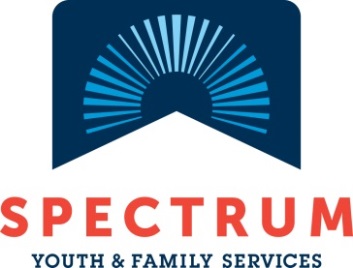 Will Townehousingreferrals@spectrumvt.org177 Pearl Street  Burlington, VT802.864.7423x325802.540.3008 faxSupported Housing Self-Referral*Referral must be completed in full*Name:	___________________________________    Date: ______________________  Gender: _______Social Security #: _____________________________  Birth Date: _____________________ Age:______ Ways to contact me:        ___ Phone     ___Voicemail     ____E-mail    ____Drop-in  Phone #__________________________  E-mail___________________________ Other________________Current Living Situation (Where did you sleep last night?):___________________________________________________________________________________________________________________________________________________________________________________Do you have Health Insurance?   Yes  /  No  If yes:  Medicaid____        Other _______________________Are you homeless?  Yes / NoHow did you become homeless? What do you plan to do while in Supported Housing? __________________________________________________________________________________________________________________________________________________________________________________________________________________________________________________________________________________________________________________________________________________________________________________________________________________________________________________________________Have you ever been involved with the Department of Children and Families (DCF)?  Yes / NoIf yes, explain status and circumstances (custody, probation, name of worker):___________________________________________________________________________________________________________________________________________________________________________________Current health concerns: __________________________________________________________________________________________Have you ever been diagnosed with anything (ADHD, depression, anxiety, etc)? If yes, please list: ____________________________________________________________________________________________________________________________________________________________________________________Current Medications*:__________________________________________________________________________________________* Please include both medical and mental health medications. Are you currently using drugs, alcohol, controlled or illegal substances?  Yes / No   Have you ever used drugs, alcohol, controlled or illegal substances? Yes / No   *Substance use does not preclude youth from entering Shelter*If yes, what/how often/last time used: ____________________________________________________________________________________________________________________________________________________________________________________Do you have a history of violence towards yourself or others?    Yes / No  If yes, explain: ______________________________________________________________________________________________________________________________________________________________________________________________________________________________________________________________________________Have you had any involvement with law enforcement/police, probation, or court diversion? Yes / NoIf yes, please detail all charges and dates, including open and pending charges: *Most legal charges do not preclude youth from entering Shelter*__________________________________________________________________________________________________________________________________________________________________________________________________________________________________________________________________________________________________________________________________________________________________________________________________________________________________________________________________Are you currently employed? Do you currently have any income?  Yes / NoIf so, where: _____________________________________________________________Are you a victim of Domestic Violence?   Yes / NoAre you working with any other Support Services: Who? Where?  Spectrum Counseling										 Contact y / n	 JOBS Program 											 Contact y / n	 Youth Development Program									 Contact y / n	 School/Education											 Contact y / n	 VT DCF												 Contact y / n Probation/Parole/Diversion									 Contact y / n	   Other Counseling											  Contact y / n	 DOL/ Voc Rehab											 Contact y / n  Emergency Housing/State of VT									 Contact y / n Howard Center											 Contact y / n WHBW												 Contact y / n COTS												 Contact y / n Other												 Contact y / n